İŞYERİNDE EĞİTİM BİLGİ FORMUAşağıda bilgileri verilen işletmede sigortalı olarak çalışmaktayım.Gereğini bilgilerinize arz ederim.ÖĞRENCİNİN:“İŞYERİNDE EĞİTİM” YAPILACAK İŞYERİNİN:ÖĞRENCİNİN NÜFUS KAYIT BİLGİLERİ:Not: Bu belgenin işveren sigortalı olarak çalışan öğrencilerimiz tarafından doldurularak dersin öğretim elemanına dönem başında elden veya kargoyla teslim edilmesi gerekir. 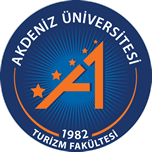 T.C.AKDENİZ ÜNİVERSİTESİTurizm Fakültesi DekanlığınaAdı – Soyadı	:Bölümü: Öğrenci No	:Öğretim Yılı: 20.…. / 20…..  BaharE-Posta Adresi	:Telefon No:İkametgâh Adresi	:İkametgâh Adresi	:Adı-Unvanı	:Adı-Unvanı	:Adresi		:Adresi		:Üretim/Hizmet Alanı	:Üretim/Hizmet Alanı	:Telefon No	:Faks No	:E-Posta Adresi	:Web Adresi	:Eğitime Başlama Tarihi	: ….../…../ 20…                  Bitiş Tarihi: ….../.…./ 20…               Süresi(Gün) : ……Eğitime Başlama Tarihi	: ….../…../ 20…                  Bitiş Tarihi: ….../.…./ 20…               Süresi(Gün) : ……Soyadı		:Baba Adı	:Adı		:Ana Adı		    :T.C.Kimlik No	:Doğum Yeri	:N.Cüzdan Seri No	:Doğum Tarihi	:SSK No 	:Belge üzerindeki bilgilerin doğru olduğunu beyan eder, bilgilerin yanlış olması halinde her türlü maddi zararı yasal gecikme faizi ile birlikte ödemeyi kabul ve taahhüt ederim.Bilgilerin yanlış olması durumunda çalışma İş Yerinde Eğitim dersi olarak kabul edilmeyecektir.İşyerinde Eğitim Dersi Öğretim Elemanı OnayıÖğrencinin İmzasıTarih:Tarih:	